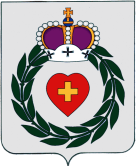 Администрация
муниципального образования муниципального района «Боровский район»Калужской областиПОСТАНОВЛЕНИЕВ соответствии с постановлением администрации муниципального образования муниципального района «Боровский район» от 31 августа  2018 года  № 900 «Об утверждении Порядка принятия решения о разработке муниципальных программ муниципального образования муниципального района «Боровский район»,  их  формирования  и  реализации и Порядка  проведения  оценки  эффективности  реализации муниципальных программ муниципального образования муниципального района «Боровский район», постановлением администрации муниципального образования муниципального района «Боровский район» от 12.12.2018 года № 1399 «Об утверждении муниципальной программы «Ремонт и содержание сети автомобильных дорог Боровского района», ПОСТАНОВЛЯЮ:Внести изменения в Перечень программных мероприятий программы «Ремонт и содержание сети автомобильных дорог» на 2021 год, изложив в следующей редакции:      2. В остальной части муниципальную программу «Ремонт и содержание сети автомобильных дорог Боровского района» оставить без изменений.      3. Настоящее постановление вступает в силу с момента его подписания и подлежит официальному опубликованию. Глава администрации                                                                              Н.А. КалиничевЛавров Денис Сергеевич,Эксперт отдела СТ и ЖКХ,8/48438/4-17-35Отп. 6 экз. 1 экз. – в дело; 1 экз. – в ОФ; 1 экз. – в бухгалтерию; 1 экз. – в правовой отдел; 1 экз. – в отдел СТ и ЖКХ; 1 экз. – в редакцию.  «27» января 2021 г.г. Боровскг. Боровск                 № 47                 № 47О внесении изменений в муниципальную программу муниципального образования муниципального района «Боровский район» «Ремонт и содержание сети автомобильных дорог Боровского района»
О внесении изменений в муниципальную программу муниципального образования муниципального района «Боровский район» «Ремонт и содержание сети автомобильных дорог Боровского района»
№ п/пНаименование мероприятияСроки реализацииУчастник подпрограммыИсточники финансированияСумма расходов, всего (руб.)в том числе по годам:в том числе по годам:№ п/пНаименование мероприятияСроки реализацииУчастник подпрограммыИсточники финансированияСумма расходов, всего (руб.)20202021Основное мероприятие «Приведение сети автомобильных дорог в соответствие с нормативными требованиями»Основное мероприятие «Приведение сети автомобильных дорог в соответствие с нормативными требованиями»Основное мероприятие «Приведение сети автомобильных дорог в соответствие с нормативными требованиями»Основное мероприятие «Приведение сети автомобильных дорог в соответствие с нормативными требованиями»Основное мероприятие «Приведение сети автомобильных дорог в соответствие с нормативными требованиями»90 800 654,5777 202 194,5713 598 4601. Содержание сети автомобильных дорог1. Содержание сети автомобильных дорог1. Содержание сети автомобильных дорог1. Содержание сети автомобильных дорог1. Содержание сети автомобильных дорог1.1Содержание сети автомобильных дорог2021Отдел строительства, транспорта и ЖКХМестный бюджет9 288 319,095 288 319,094 000 0002. Ремонт и капитальный ремонт сети автомобильных дорог2. Ремонт и капитальный ремонт сети автомобильных дорог2. Ремонт и капитальный ремонт сети автомобильных дорог2. Ремонт и капитальный ремонт сети автомобильных дорог2. Ремонт и капитальный ремонт сети автомобильных дорог2.1Ремонт  и капитальный ремонт сети автомобильных дорог2021Отдел строительства, транспорта и ЖКХМестный бюджет38 223,2338 223,230,002.1Ремонт  и капитальный ремонт сети автомобильных дорог2021Администрации городских и сельских поселений Боровского районаОбластной бюджет17 561 739,2817 561 739,280,002.1Ремонт  и капитальный ремонт сети автомобильных дорог2021Отдел строительства, транспорта и ЖКХОбластной бюджет38 185 005,9838 185 005,980,003. Ремонт и капитальный ремонт сети автомобильных дорог из средств дорожного фонда3. Ремонт и капитальный ремонт сети автомобильных дорог из средств дорожного фонда3. Ремонт и капитальный ремонт сети автомобильных дорог из средств дорожного фонда3. Ремонт и капитальный ремонт сети автомобильных дорог из средств дорожного фонда3. Ремонт и капитальный ремонт сети автомобильных дорог из средств дорожного фонда3.1Содержание, ремонт и капитальный ремонт сети автомобильных дорог из средств дорожного фонда2021Отдел строительства, транспорта и ЖКХМестный бюджет3 635 219,612 308 723,611 326 4963.1Содержание, ремонт и капитальный ремонт сети автомобильных дорог из средств дорожного фонда2021Администрации городских и сельских поселений Боровского районаОбластной бюджет5 468 033,385 468 033,380,004. Переданные полномочия на содержание, ремонт и капитальный ремонт сети автомобильных дорог из средств дорожного фонда4. Переданные полномочия на содержание, ремонт и капитальный ремонт сети автомобильных дорог из средств дорожного фонда4. Переданные полномочия на содержание, ремонт и капитальный ремонт сети автомобильных дорог из средств дорожного фонда4. Переданные полномочия на содержание, ремонт и капитальный ремонт сети автомобильных дорог из средств дорожного фонда4. Переданные полномочия на содержание, ремонт и капитальный ремонт сети автомобильных дорог из средств дорожного фонда4.1Переданные полномочия на содержание, ремонт и капитальный ремонт сети автомобильных дорог из средств дорожного фонда2021Администрации сельских поселений Боровского районаМестный бюджет16 624 1148 352 1508 271 964СОГЛАСОВАНОСОГЛАСОВАНОЗаместитель главы администрации по управлению деламиЗаместитель главы администрацииЗаместитель главы администрации по управлению делами_______________ Л.Г. Спиченкова__________________А.Е. Степанов